◆ 国賠ネットワーク　さまざまな国賠裁判を結ぶネットワークは1989年に立ち上げられました。国賠裁判とは、国や自治体の公務員から不当な被害を蒙った人々が、その責任を追及し、謝罪や賠償を求める訴訟です。無実の罪で逮捕・勾留・起訴された冤罪被害者を中心に、国賠を闘う原告や支援グループの、穏やかな連携と支援交流を目指すネットワークです。◆ 交流集会　年に一度、それぞれの国賠の当事者・支援者が集まって、互いに報告し、語り合い、情報や知恵を共有する全国的な交流集会です。①東住吉冤罪国賠、②星野獄中死国賠、③大垣警察市民監視国賠、④湖東病院事件・西山国賠、⑤よど号旅券発給拒否国賠＆産経新聞損賠、など当事者から現状についての報告を予定しています。◆ 特別対論最新刊『日本の冤罪』の著者・尾﨑美代子さんに、フリーライター・鹿野健一さんがお話を伺います。尾﨑さんは足を使い、渦中の人に会って話を聞き現場に出向き、更には住み込んでその複雑さの中に身を置き考える。このように肌の感覚をとことん味わい、言葉で伝えようとする人は意外に少ない。集会に多くの諸兄姉が参加し、彼女の話に耳を傾けていただきたい。。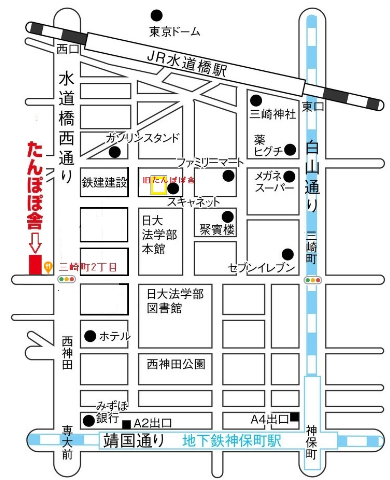 